Стратегия социально-экономического развития муниципального района Волжский Самарской области4.1.3 «Волжский район 2030» – район уникальных возможностей для бизнеса и инвестирования (СЦ-7)Малый бизнес и торговля: стратегическая диагностикаНа темпы экономического роста Волжского района, структуру экономики и занятость населения непосредственное влияние оказывает малый и средний бизнес. Современное малое и среднее предпринимательство района (далее – МСП) – 1185 малых предприятий и 688 индивидуальных предпринимателей. В структуре субъектов малого предпринимательства наибольший удельный вес занимают оптовая и розничная торговля; ремонт автотранспортных средств, мотоциклов, бытовых изделий и предметов личного пользования (53%), транспорт и связь (15%), операции с недвижимым имуществом, аренда и предоставление услуг (9%), сельское хозяйство, охота и лесное хозяйство (6%). По результатам мониторинга эффективности деятельности органов местного самоуправления городских округов и муниципальных районов в Самарской области Волжский район по показателю плотности субъектов малого и среднего предпринимательства (МСП) превосходит среднеобластные значения (283,85 ед. на 10 тыс. населения) и характеризуется значением 303 чел. на 10 тыс. населения в 2017 году, что ниже показателя 2016 года (355 ед.).В период 2014-2017 гг. наблюдается тенденция роста доли занятых в малых и средних предприятий в среднесписочной численности работников всех предприятий и организаций с 70,2% в 2013 г. до 62,0% в 2017 г., что в условиях отсутствия роста производительности труда, очевидно, свидетельствует о снижении предпринимательской активности, хотя по сравнению с 2016 г. показатель значительно вырос – на 16,3 п.п. (рис. 4.3).Рисунок 4.3 – Динамика среднесписочной численности малых и средних предприятий в Волжском районе в 2013-2016гг.В Волжском районе реализуется муниципальная программа «Развитие и поддержка малого и среднего предпринимательства в муниципальном районе Волжский Самарской области на период на 2016-2019 годы», которая предполагает предоставление различных форм государственной поддержки. Объем финансирования на мероприятия по поддержке СМСП на 2016 год составил 755 тыс. рублей за счёт средств местного бюджета. Фондом поддержки и развития предпринимательства района Самарской выдано 6 целевых микро займов хозяйствующим субъекта Волжского района на сумму 1 350 000 рублей. Рост бюджетных средств на поддержку малого бизнеса на фоне сокращения числа предпринимателей и налоговых поступлений в местный бюджет свидетельствует о низкой результативности мер господдержки, либо об отсутствии механизма обратной связи между властью и бизнесом. Ключевыми вызовами в развитии малого бизнеса на территории Волжского района являются:-	наличие административных барьеров и слабая заинтересованность крупного бизнеса размещать заказы у субъектов МСП; - слабая информированность и низкий уровень правовой и финансовой грамотности субъектов МСП;-	высокая стоимость арендной платы за земельные ресурсы и энергоресурсы; - недостаточное финансирование муниципальной программы поддержки МСП.Потребительский рынок. Современное состояние сферы торговли в Волжском районе характеризуется как стабильное, с устойчивыми темпами роста, развитой сетью предприятий торговли. Отрасль наиболее привлекательна для малого бизнеса, из общего количества субъектов малого и среднего предпринимательства 53% осуществляют деятельность в данной сфере. По состоянию на 01.01.2018 года, на территории района функционировало 657 объектов розничной торговли, из них 403 стационарных и 254 нестационарных объектов. Общее количество торговых точек возросло на 75 объектов по сравнению с 2016 годом. Увеличилось число крупных операторов федерального и регионального значения на 11 объектов по сравнению с прошлым годом, составив 34 единицы.На территории района функционируют 55 автозаправочных станций, 39 аптек, 71 объектов общественного питания, также в районе работают 115 объектов сферы бытового обслуживания населения. В 2017 году фактическая обеспеченность населения района площадью стационарных торговых объектов составила 417,0 кв.м. на 1 тыс. чел., что выше нормативного значения (401,0 кв.м. на 1 тыс. чел.). По состоянию на 01.01.2017 г. на территории района функционируют 16 объектов оптовой торговли. Потребительский рынок обладает достаточно сильным потенциалом экономического развития, о чем свидетельствуют стабильные темпы роста объемов розничного товарооборота и общественного питания. По обороту розничной торговли и общественного питания в расчете на душу населения среди муниципальных районов Самарской области Волжский район в 2016 году занимал 5 места соответственно (рис. 4.4). Рисунок 4.4 - Оборот розничной торговли и общественного питанияв расчете на душу населения, 2016 г., руб./чел.На территории района на конец 2017 года осуществляет деятельность 7 потребительских обществ: Черновское СельПО. ПО «Центральное», Курумоченское СельПО, Смышляевкое СельПО, Подъем-Михайловское СельПО, Рождественское СельПО, Просветское СельПО. Основным видом деятельности потребительских обществ района является розничная торговля. Совокупный объем деятельности потребительских обществ в 2017 году составил 42,7 млн. руб., что составляет 67,3 % к уровню 2016 года, оборот розничной торговли снизился на 33,8 % и составил 38,6 млн. руб., что свидетельствует о недостаточной эффективности функционирования в районе системы потребительской кооперации. Кроме того, сдерживает развитие торговли отсутствие развернутого оптового звена с соответствующей инфраструктурой (современные складские помещения, оборудование, специализированный транспорт, цеха доработки, расфасовки, упаковки продукции). В целом, ситуация на потребительском рынке муниципального района Волжский остается стабильной.Инвестиционная деятельность. Главным целевым ориентиром, определяющим эффективное развитие экономики в среднесрочной и долгосрочной перспективах, является формирование оптимальной структуры высокотехнологичного промышленного производства, способного обеспечить на основе имеющегося потенциала выпуск конкурентоспособной продукции с высоким экспортным потенциалом, значительным приростом добавочной стоимости.Важнейшим источником экономического роста являются инвестиции. На сегодняшний день Волжский район достаточно эффективно решает задачу привлечения инвестиционного капитала. Важнейшим экономическим показателем для района считается объем и динамика вовлекаемых в экономику инвестиционных ресурсов, которые во многом определяют будущее муниципального образования, его конкурентоспособность и перспективы развития. По объему инвестиций в основной капитал на душу населения Волжский район занимает 2 место (1560 тыс. руб./чел.), уступая лишь Ставропольскому району, и значительно превосходит среднеобластное значение данного показателя, равного 79,8 тыс. руб./чел. Объем инвестиций в основной капитал на душу населения по итогам 2017 г. вырос почти в 2 раза по сравнению с уровнем 2016 года и составил 209,4 тыс. руб./чел.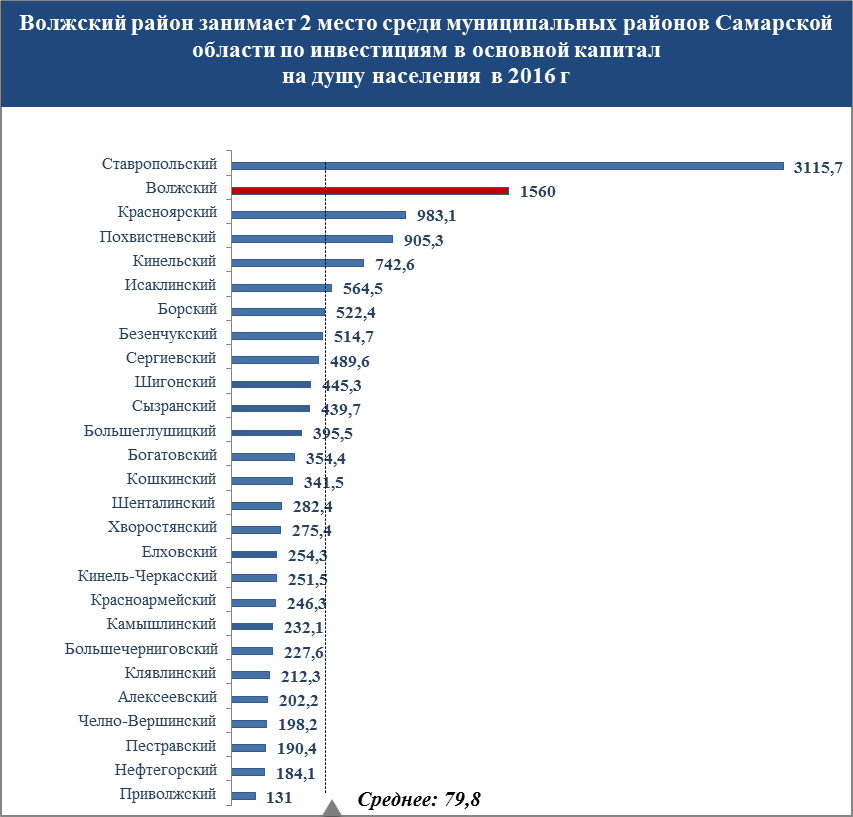 Рисунок 4.5 – Инвестиции в основной капитал на душу населенияв муниципальных районах Самарской области в 2016 г., тыс. руб./чел.Для района характерны стабильные темпы роста инвестиционных вложений. Среднегодовой темп прироста инвестиций за 2013-2017 годы составил 18%. Среди источников инвестиций наибольший удельный вес составляют привлеченные средства – 70,7% от инвестиций в основной капитал (2016г.). В структуре привлеченных средств на долю бюджетных средств приходится 13,3% , 2,2% - кредиты банков. Более 56,7% инвестиций было направлено на развитие обрабатывающих производств. Крупные инвестиционные проекты реализованы на ведущих предприятиях Волжского района и связаны с технологической модернизацией производств ООО «Авиакор-Железобетон», ООО «Самарский Стройфарфор», ООО «Роберт Бош Самара». Перспективы инвестиционного роста Волжского района связаны с развитием индустриального парка «Преображенка». Индустриальный парк «Преображенка» расположен на границе городского округа Самара в муниципальном районе Волжский Самарской области на пересечении федеральной трассы М32 и региональной трассы Р226.Якорным резидентом-инвестором парка является завод по производству автокомпонентов компанией ООО «Роберт Бош Самара». Резидентами индустриального парка являются также: ООО «Самаратрансавто-2000», ООО «Ин Парк – Самара» (ГК «DOORHAN»), ООО «Фарм СКД», «М-групп», ООО «СпецТрансИнжиниринг» и «Регион УК», по итогам первого квартала 2018 года осуществлено инвестиций на сумму 1332,7 млн. рублей. Таким образом, резидентам для размещения собственного производства передано около 40 гектар на территории индустриального парка.Важным направлением капитальных вложений является инвестиционные проекты комплексной застройки территории: «Южный город», Жилой комплекс «Кошелев-проект».Анализ показал, что в настоящее время рост инвестиционных вложений обеспечен исключительно крупными промышленными предприятиями в условиях предоставления преференциального режима действующего индустриального парка. При этом для предпринимательского сообщества района характерна низкая степень готовности к осуществлению значительных капитальных вложений. Для того, что трансформировать намерения хозяйствующих субъектов в реальные капитальные вложения в экономику района необходима активная государственная поддержка сектора предпринимательства. Обоснование стратегической цели «Волжский район 2030» – территория уникальных возможностей для бизнеса и инвестирования (СЦ-7)Малое и среднее предпринимательство является необходимым элементом любой развитой хозяйственной системы, без которой экономика и общество не могут существовать и развиваться. По результатам социологического исследования, каждый пятый (22%) опрошенный респондент в возрасте от 18 до 35 лет планирует открыть собственное дело в ближайшие три года на территории Волжского района, это лучший результат среди муниципальных районов Самарской области. Наиболее эффективными мерами поддержки предпринимательства, по мнению жителей района, являются налоговые льготы (46,9%), доступные кредиты (44,2%), упрощение ведения отчетности (41,1%) и льготная аренда (34,3%).В связи с этим одним из стратегических направлений обеспечения устойчивого роста экономики Волжского района является увеличение удельного веса малого и среднего бизнеса и изменение структуры предпринимательства в пользу развития отраслей реального сектора экономики. Ускоренное развитие малого и среднего предпринимательства - это верный способ в короткий срок решить многие проблемы района. От него во многом сегодня зависит благосостояние и социальная стабильность населения. В сельских территориях с ограниченным спросом на товары и услуги, обуславливающей низкую рентабельность бизнеса, будут создаваться условия для развития потребительской кооперации, а также комфортная среда для развития малого бизнеса.Ключевая задача – улучшение инвестиционного климата и ускоренный рост сектора малого бизнеса, создание эффективной системы поддержки фермеров и развитие сельскохозяйственной потребительской кооперации.Целевой индикатор – лидерство среди муниципальных районов Самарской области по объему инвестиций в основной капитал (за исключением бюджетных средств) на 1 жителя и плотности субъектов малого и среднего предпринимательства к 2030 году.Ожидаемые результаты: рост числа занятых в сфере малого и среднего предпринимательства в высокопроизводительных секторах экономики до 20 тыс. чел к 2030 году; увеличение числа субъектов малого и среднего предпринимательства; рост объема инвестиций в основной капитал организаций за счет всех источников финансирования. Задачи и основные мероприятияСЗ–7.1 Создание комфортных условий для развития малого бизнеса на базе цифровизации и платформенных решенийдальнейшее снижение административных барьеров для развития предпринимательства, включая внедрение целевой модели АСИ, в том числе в сфере подключения объектов к сетям инженерно-технического обеспечения;расширение доступа малых и средних предприятий к закупкам товаров, работ, услуг организациями государственного сектора экономики на основе разработке механизма информирования, консультирования о закупочной деятельности;оказание особой поддержки субъектам МСП, осуществляющим технологическое развитие и импортозамещение, а также предпринимателям в сфере туризма;предоставление грантов начинающим предпринимателям, действующим СМСП субсидий на модернизацию производства;упрощение процедур доступа малых и средних предприятий к использованию объектов движимого и недвижимого имущества, в том числе посредством создания межведомственной согласительной комиссии по устранению несовершенства регламентов и нормативных правовых актов;обеспечение цифровизации административных процессов, связанных с организацией и ведением бизнеса на территории района;развитие механизмов обратной связи и общественного мониторинга решений в сфере развития малого и среднего предпринимательства, в том числе тиражирование лучших практик по поддержке малого и среднего предпринимательства;открытие единого окна для бизнеса, проведение информационной и консультационной работы по организации своего дела, получению льгот и субсидий, в том числе в создаваемом на территории Самарской области центре предпринимательства «МойБизнес», объединяющего на одной площадке организации инфраструктуры, рабочие пространства и коворкинги для МСБ;проведение на регулярной основе «Дня открытых дверей» для сельхозтоваропроизводителей с участием КФХ, ЛПХ;открытие «горячей линии» по сбору проблемных вопросов и инициативных предложений в сфере ведения бизнеса;расширение взаимодействия и сотрудничества с АО Микрокредитная компания «Гарантийный фонд «Самарской области» (АО «ГФСО»), АО «Федеральная корпорация по развитию малого и среднего предпринимательства» (АО «Корпорация МСП»);содействие субъектам МСП в привлечении кредитных ресурсов для реализации инвестиционных проектов на территории Волжского района в рамках Программы стимулирования кредитования субъектов малого и среднего предпринимательства «Программа 6,5» АО «Федеральная корпорация по развитию малого и среднего предпринимательства»;реализация государственной программы «Развитие и поддержка малого и среднего предпринимательства в муниципальном районе Волжский Самарской области на 2018-2020 годы;разработка и реализация муниципальной программы «Государственная поддержка начинающих предпринимателей в муниципальном районе Волжский Самарской области» на 2021-2024 годы;участие в реализации региональной составляющей «Улучшение условий ведения предпринимательской деятельности» НП «Малое и среднее предпринимательство и поддержка индивидуальной предпринимательской инициативы».СЗ–7.2 Создание единой интегрированной системы поддержки инвестиционной деятельности развитие государственного индустриального парка «Преображенка»: расширение видов деятельности и привлечение крупных якорных инвесторов;формирование и актуализация базы данных о свободных инвестиционных площадках для реализации инвестиционных проектов в сфере сельскохозяйственного производства;организация дополнительных промышленных площадок для реализации инвестиционных проектов, в том числе на неиспользуемых промышленных площадках;решение вопроса об оформлении в муниципальную собственность сельскохозяйственных объектов и земель сельскохозяйственного назначения, находящихся в федеральной собственности, для обеспечения их эффективного использования и передачи частным инвесторам. Оформление в муниципальную собственность невостребованных земель сельскохозяйственного назначения;оказание содействия в участии промышленным предприятиям района в выставочно-ярмарочных мероприятиях и в коммуникативных мероприятиях (форумах, конференциях, семинарах, круглых столах), организуемых на территории Российской Федерации и за рубежом;создание системы информирования инвесторов об инвестиционных преимуществах Волжского района; оказание консультационной поддержки по вопросу взаимодействия с институтами развития;расширение доступа к дешевым заемным средствам современным производствам в создаваемом на территории Самарской области Фонде развития промышленности;активизация взаимодействия в создаваемых едином центре коммуникации органов власти всех уровней и инвесторов на площадке Агентства по привлечению инвестиций и едином информационном центре для бизнеса, аккумулирующего все данные о программах поддержке в регионе.СЗ-7.3 Создание эффективной системы поддержки фермеров и развитие потребительской кооперации. поддержка создания перерабатывающих мощностей у фермерских хозяйств для производства продуктов питания с высокой добавленной стоимостью;привлечение сельхозтоваропроизводителей и переработчиков в некоммерческое партнерство по содействию развития предпринимательства «Ассоциация предприятий и предпринимателей муниципального района Волжский Самарской области» для увеличения доли собственной переработки сельскохозяйственной продукции и дальнейшего продвижения ее в крупные торговые сети;создание инфраструктуры для поддержки фермерских хозяйств и производителей Волжского района в форме «фермерского рынка»;создание потребительских кооперативов и стимулирование кооперативов к получению субсидий, в частности на возмещения затрат в части расходов на закупку мяса, молока в целях последующей переработки;инициирование участия в конкурсах на получение грантов на развитие материально-технической базы кооперативов; участие в программе предоставления грантов начинающих фермерам, занимающихся разведением КРС молочного и мясного направления; обеспечение тесного взаимодействия между предприятиями пищевой и перерабатывающей промышленности и товаропроизводителями различных форм хозяйствования, а также формирование устойчивых связей между участниками сельскохозяйственного производства соседних муниципальных районов; разработка методических рекомендаций по участию сельхозтоваропроизводителей в программах господдержки по развитию малых форм хозяйствования на получение гранта; консультационная деятельность, содействие в составлении бизнес-плана и подготовке пакета документов;содействие местным товаропроизводителям в любых формах организации сбыта, в том числе организации проведения встреч между организациями торговли и местными товаропроизводителями по вопросам сотрудничества.организация подготовки и переподготовки фермеров, обучение их инновационным технологиям агропромышленного производства;активизация взаимодействия и сотрудничества с Центром компетенций в сфере сельскохозяйственной кооперации Самарской области (ГБУ ДПО «Самара-АРИС»);оказание содействия производителям сельскохозяйственной продукции и продовольствия в получении сертификата соответствия качества продукции «Самарский продукт» и для ее реализации в агропарк «Самара» для государственных нужд;стимулирования молодежного предпринимательства и активного участия молодежи в работе предпринимательского сектора района.разработка муниципальной программы кооперации сельхозпроизводителей Волжского района с крупными потребителями и торговыми сетями.СЗ-7.4 Повышение предпринимательской активности и укрепление кадрового потенциала.активное вовлечение бизнеса в процесс обсуждения налоговых инициатив и программ государственной поддержки Корпорации МСП;поддержка и развитие молодежного предпринимательства в приоритетных для района видах деятельности; разработка и реализация мер муниципальной программы «Государственная поддержка начинающих предпринимателей в муниципальном районе Волжский Самарской области» на 2021-2024 годы;разработка и реализация собственных обучающих программ по основам предпринимательства, экономической, финансовой и правовой грамотности, а также активное участие в обучающих программах «Азбука предпринимателя» (Корпорация развития Самарской области), «Ты - предприниматель», проведение семинаров по участию в государственных и муниципальных закупках;повышение эффективности социально-экономического обустройства сельских территорий Волжского района;закрепление молодежи в сельской местности посредством предоставления новых возможностей для реализации своего предпринимательского потенциала в приоритетных для района отраслях экономики.Проекты «Создание сельскохозяйственных потребительских кооперативов» (СЗ-7.3)Проблема, которую решает проект: устранение затруднений со сбытом местной сельхозпродукции, особенно для малых форм хозяйствования.Цель проекта: создание сельскохозяйственных потребительских кооперативов, связанных с закупкой сельхозпродукции, увеличением объемов ее реализации, развитием производственных мощностей для переработки сельхозпродукции, обеспечением ее гарантированного сбыта экологически чистых продуктов до 2021г. Проект предполагает:- проведение совещаний и семинаров с личными подсобными и крестьянскими (фермерскими) хозяйствами муниципального района с целью разъяснения и вовлечения их в сельскохозяйственную потребительскую кооперацию;- презентация продукции кооперативов на региональных и всероссийских выставках и конкурсах;- информационно-консультативная поддержка кооперативов в продвижении своей продукции;- включение кооператива в реализацию мероприятий муниципальной программы «Развитие сельского хозяйства и регулирование рынков сельскохозяйственной продукции сырья и продовольствия муниципального района Волжский Самарской области на 2013-2020 годы»,Результат: увеличение числа кооперативов и рост числа членов кооперативов, увеличение объемов реализации основных видов сельхозпродукции, в т. ч. в переработанном виде, рост доходности сбыта сельхозпродукции и уровня жизни сельского населения. Срок реализации: 2019-2021 гг. Проект «Создание благоприятных условий для развития молодежных фермерских хозяйств и информационно-консультационного сопровождения в агропромышленном комплексе» (СЗ-7.2)Проблема, которую решает проект: необходимость вовлечения в оборот неиспользуемых земель сельхозназначения силами молодежи, работающей на селе; закрепление молодых кадров в сельской местности. Потребность в создании системы оказания методической (консультационной) и информационной поддержки молодым сельхозтоваропроизводителям. Цель проекта: внедрение практики создания благоприятных условий для развития молодежных фермерских хозяйств Волжского района путем вовлечения в оборот неиспользуемых земель сельхозназначения и информационно-консультационного сопровождения в агропромышленном комплексе. Данная практика входит в магазин верных решений Агентства стратегических инициатив, успешно реализована в Астраханской области и рекомендована для тиражирования в субъектах РФ. Проект предполагает активное участие Министерства сельского хозяйства и продовольствия Самарской области, научно-исследовательских институтов, и может быть реализован в рамках функционирования Агропромышленного парка «Лопатино». Молодые фермеры получают методическую и техническую поддержку. Фермеры ежегодно получают методические материалы, технологические карты выращивания не менее 5 сортов овощей. Выпуск методических рекомендаций для фермеров, проведение семинаров и презентаций – не менее 5 мероприятий в сезон. Техническая поддержка молодых фермеров заключается в следующем: Подготовка системы водоснабжения на всей территории (насосное оборудование, трубопроводы)Подготовка теплиц, обеспечение их системами отопленияРекультивация земель (распашка, очистка от сорняков, выкорчевка старых деревьев и т.д.)Срок реализации: 2019-2021 гг.Результат: закрепление молодежи на селе путем создания пилотных комплексов фермерских хозяйств, которые одновременно будут прототипами комплектов технологий и оборудования, предлагаемых для молодежных фермерских хозяйств. Подготовка и переподготовка фермеров, обучение их инновационным технологиям агропромышленного производства.«Школа фермера» (СЗ-7.4)Проблема: низкая заинтересованность молодежи в реализации своего потенциала в сфере АПК.Цель проекта: формирование нового поколения эффективных фермеров. Закрепление молодежи в сельской местности.Проект представляет собой серию встреч-лекций с подробным разбором тем: «Основы предпринимательского дела», «Создание молочной фермы, «Эффективное кормление», «Мясное скотоводство», «Выращивание телят. Профилактика болезней животных» и т.д. В качестве спикеров приглашаются лучшие эксперты-практики, владельцы успешных хозяйств со всей России, на своём примере иллюстрирующие возможности развития бизнеса в сельском хозяйстве, примеры решения вопросов, внедрения современных технологий. Сочетание теоретических аспектов и практических советов при развитии бизнеса. В конце обучения участники проходят тестирование, по результатам которого они получают удостоверение о повышении квалификации образовательной программы «Школа фермера». Получение данного сертификата дает возможность участвовать в конкурсе на предоставление финансирования. Данная практика включена в реестр лучших социально-экономических практик – 2017 в сфере сельского хозяйства. Срок реализации: 2021-2024 гг.ПрограммыДействующие:Муниципальная программа «Развитие малого и среднего предпринимательства в муниципальном районе Волжский Самарской области» на 2016-2019 годы;Муниципальная программа «Развитие сельского хозяйства и регулирование рынков сельскохозяйственной продукции сырья и продовольствия муниципального района Волжский Самарской области на 2013-2020 годы»Государственная программа «Развитие сельского хозяйства и регулирование рынков сельскохозяйственной продукции, сырья и продовольствия Самарской области» на 2014 – 2020 гг.Государственная программа «Развитие сельскохозяйственной и потребительской кооперации в Самарской области на 2013 – 2020 годы».Новые:Муниципальная программа «Государственная поддержка начинающих предпринимателей в муниципальном районе Волжский Самарской области» на 2021-2024 годы;Муниципальная программа «Развитие малого и среднего предпринимательства в муниципальном районе Волжский Самарской области» на 2020-2024 годы.Целевые показатели и их значенияПоказательЕд. изм.Значения показателя по годам:Значения показателя по годам:Значения показателя по годам:Значения показателя по годам:ПоказательЕд. изм.2017202120242030Среднесписочная численность работников (без внешних совместителей), занятых на малых предприятияхтыс.чел.13,716,018,520,0Объем инвестиций в основной капитал организаций за счет всех источников финансирования (в ценах соответствующих лет) млн.руб.18545,024108,532546,536000,0